Thesis@Keio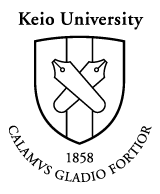 Application FormATTACH PHOTOHERE (taken within last 6 months, 3cm x 4cm, color, glossy)Instructions:Applications should be typed or printed clearly in block letters.Years should be written using the Western calendar.Full Name　(as it appears on your passport)*Our data system does not recognize characters with accent marks.Date of Birth (yyyy/mm/dd)                     3.     Gender                          Male    	                 Female 	Home Institution   Academic Supervisor’s Details  *We may need to contact your supervisor directly.Program/Research Period Contact DetailsEmergency Contact Details   (must be different from the above)Education  (academic history going back until high school)Employment (most recent employment record)OtherContinue to the next pageKeio Academic Faculty MemberYou can list up to three Keio professors or academic faculty members by whom you wish to be supervised. Please use the following websites to find their full names and affiliations: https://k-ris.keio.ac.jp/search?m=home&l=enhttps://keio.pure.elsevier.com/Name: _________________________________   Faculty/Department: _______________________________________________________________________________Name: _________________________________   Faculty/Department: _______________________________________________________________________________Name: _________________________________  Faculty/Department: _______________________________________________________________________________*Please do not contact them directly at this point. Also, please note that there is no guarantee he/she will be available to supervise you during the period of your choice.Application ChecklistI certify that the information given in this application is complete and accurate to the best of my knowledge, and if accepted, I agree to comply with the rules and regulations of Keio University.Name of Applicant:Department/Graduate School:Home Institution:Signature------------------------------------------------------------------------------------------------------------------Date------------------------------------------------------------------------------------------------------------------Personal information is handled securely and appropriately in compliance with the Keio University Basic Policy Concerning Protection of Personal Information and the Keio University Rules to Protect Personal Information. Personal information provided shall be used only for verifying the qualifications of applicants, handling administrative procedures, and making necessary arrangements for applicants. Keio University may disclose applicants’ personal information to third parties only within the scope deemed appropriate and necessary. Personal information will not be used for any other purposes.Family Name　First Name　Middle NameUse only the English alphabet.Do not use characters with accent marks (e.g. ą, ç, ë).*yyyy /  mm  / ddAge4.     Nationalityyyyy /  mm  / ddAge4.     NationalityName of Your Home InstitutionName of Your Home InstitutionCountry of Your Home Institution Country of Your Home Institution Country of Your Home Institution Expected Date of Graduation 20 xx/mm/ddExpected Date of Graduation 20 xx/mm/ddExpected Date of Graduation 20 xx/mm/ddExpected Date of Graduation 20 xx/mm/ddExpected Date of Graduation 20 xx/mm/ddCurrent Program□ Master’s                     □ DoctoralMajorMajorMinorYear-level Department/Graduate SchoolMajorMajorMinorYear-level Name TitleDepartment/Graduate SchoolE-mailLink to the supervisor's profile on your home institution's official websiteLink to the supervisor's profile on your home institution's official websitefor ___ days, from ____/__/__   to   ____/__/__  (yyyy/mm/dd)  *Must be within 89 days (including Saturdays, Sundays, and public holidays) during Term 1 or Term 2Term 1: August 20 to December 20, 2024Term 2: March 3 to August 4, 2025Mailing AddressMailing AddressTel. +Fax. +E-mailFull NameFull NameRelationship to the ApplicantMailing AddressMailing AddressMailing AddressTel. +Fax. +E-mailE-mailName of InstitutionMajorLocationPeriod (yyyy/mm)Degree Earned____ / __ ～ ____ / ______ / __ ～ ____ / ______ / __ ～ ____ / ______ / __ ～ ____ / __Name of Organization LocationType of WorkPeriod  (yyyy/mm)     ____ / __ ～ ____ / __     ____ / __ ～ ____ / __      ____ / __ ～ ____ / __ A) Have you ever studied in Japan?If yes, please provide us with details in the fields below.A) Have you ever studied in Japan?If yes, please provide us with details in the fields below.A) Have you ever studied in Japan?If yes, please provide us with details in the fields below.    Yes                                         No    Yes                                         NoLocationPeriod  (yyyy/mm)Period  (yyyy/mm)Period  (yyyy/mm)Purpose____ / __ ～ ____ / ______ / __ ～ ____ / ______ / __ ～ ____ / ______ / __ ～ ____ / ______ / __ ～ ____ / ______ / __ ～ ____ / __B) Does your nationality require you to obtain a visa to enter Japan?B) Does your nationality require you to obtain a visa to enter Japan?B) Does your nationality require you to obtain a visa to enter Japan?    Yes                                         No    Yes                                         No*We strongly recommend that you check with your nearest Japanese Embassy for information on what kind of documents are required for your visa application.*We strongly recommend that you check with your nearest Japanese Embassy for information on what kind of documents are required for your visa application.*We strongly recommend that you check with your nearest Japanese Embassy for information on what kind of documents are required for your visa application.*We strongly recommend that you check with your nearest Japanese Embassy for information on what kind of documents are required for your visa application.*We strongly recommend that you check with your nearest Japanese Embassy for information on what kind of documents are required for your visa application.C) Please indicate your Japanese proficiency.    C) Please indicate your Japanese proficiency.     None   Beginner   Intermediate   Advanced   Native None   Beginner   Intermediate   Advanced   Native None   Beginner   Intermediate   Advanced   NativeD) Please indicate your English proficiency.     D) Please indicate your English proficiency.      None   Beginner   Intermediate   Advanced   Native None   Beginner   Intermediate   Advanced   Native None   Beginner   Intermediate   Advanced   Native1.  Complete the online registration:   https://wwwdc01.adst.keio.ac.jp/kj/ic/Thesis@Keio/Online_Registration_Thesis@Keio.html2.   Send all the application documents listed below in pdf format via e-mail to      thesis-at-keio@adst.keio.ac.jpApplication Documents:   Application form (this form)   Research Plan at Keio written in English or Japanese (brief, itemized, and at most 1 page on A4 paper)   Official academic transcript from your home institution (If issued in a language other than English, attach an English translation)    Certificate of enrollment from your home institution   Abstract of your thesis written in English or Japanese (at most 1 page on A4 paper)   A letter of recommendation from your academic supervisor   A copy of your passport (the page including your photo) 